                                Outil de clipage SnapLock FX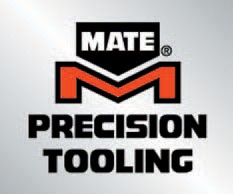 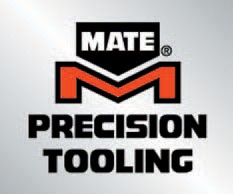                                        Assemblage de tôlesObjectif : réalisation clip d’assemblage avec pion de positionnement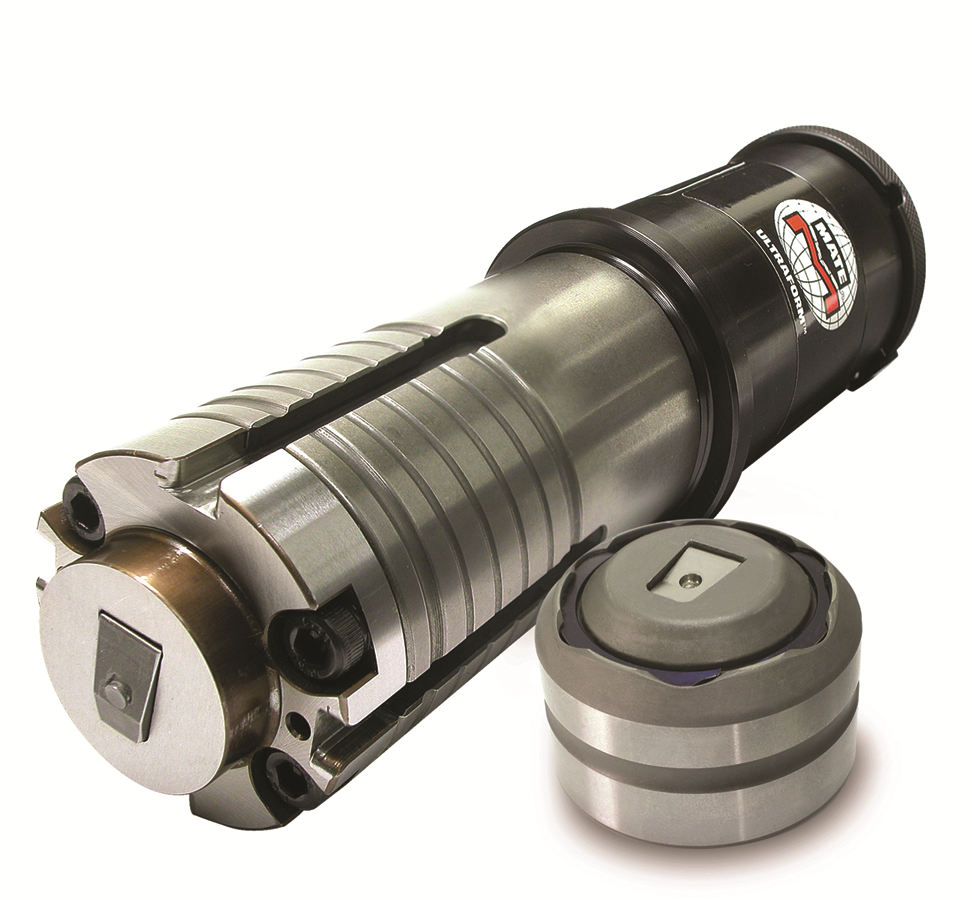 Epaisseur de tôle : de 0.5 à 2.5 mmRéalise une patte avec pion de 4 mm pour assemblageDonnées à communiquer pour étude de faisabilité :MatièreEpaisseur de tôleDimensions de la patte en X et YEpaisseur de la tôle à assembler pour calcul de l’ouverture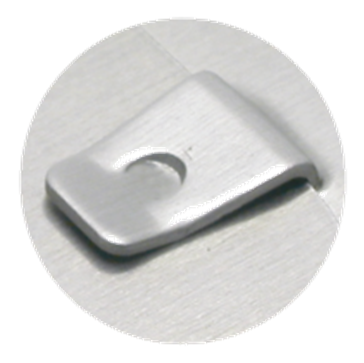 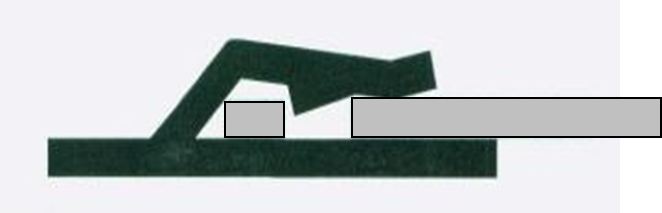    MATE OUTILLAGE FRANCE – 64 RUE JJ MENTION – ZI NORD – 80080 AMIENS – 03 22 47 65 56 – Fax 03 22 47 69 34 – mail: info@mate-france.fr